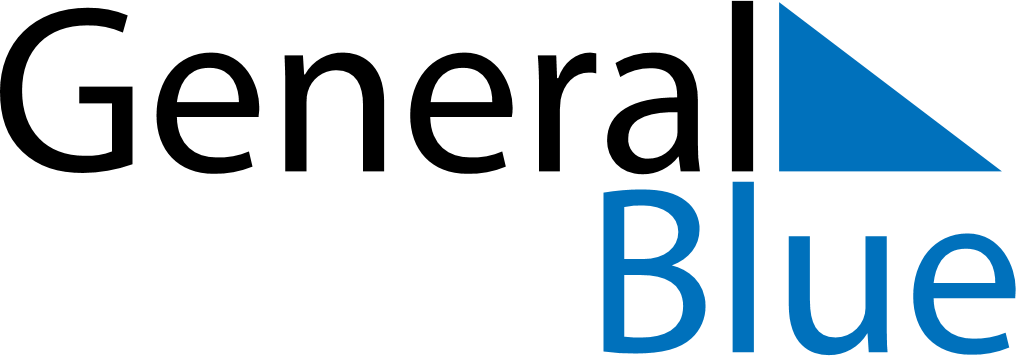 October 2018October 2018October 2018October 2018MozambiqueMozambiqueMozambiqueMondayTuesdayWednesdayThursdayFridaySaturdaySaturdaySunday12345667Peace and Reconciliation Day8910111213131415161718192020212223242526272728293031